2.6.1 Program outcomes, program specific outcomes and course outcomes for all programs offered by the Institution are stated and displayed on website and communicated to teachers and studentsResponse:The Program Outcomes (POs), Program Specific Outcomes (PSOs) and Course Outcomes (COs) are defined by the IQAC in line with the University syllabus.Institute  takes due care for informing POs and COs to all the faculty  members & students. The same is available on the website.POs and COs are discussed with the students on first day of induction program.Faculty members adhere to POs & COs.Faculty members includes COs of their respective course in the teaching plan.Even faculty members discuss COs of respective subjects with students during in class room sessions.Program specific outcome (PO’s)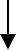 The Institute has well defined learning outcomes. The vision and mission of the institution emphasizes on promoting value education through motivated trained faculty to prepare the students to accept the challenges of globalization.The program/learning outcomes are:Post Graduates  & Under Graduates will exhibit knowledge of basic Computing and management.Post Graduates & Under Graduates will exhibit ability to identify, formulate, solve and implement solutions for computers and managerial problems.Post Graduates & Under Graduates will exhibit to design and conduct programing’s, analyze and interpret programs through simulated industrial environment.Post Graduates & Under Graduates will exhibit ability to comprehend and solve multidisciplinary project related problems through systematic approach.Post Graduates & Under Graduates will familiarize with modern computer applications and analysis using software and state of art equipment to analyze problems.Post Graduates & Under Graduates will demonstrate knowledge of values and professional ethics in their activities.Post Graduates & Under Graduates will be effective in verbal and non-verbal communication. Post Graduates & Under Graduates will develop an attitude of continuous learning.k. Post Graduates  will develop confidence to face challenges in their career. Graduates will develop ability to do research.The process of defining the Program outcomes is as given in Figure -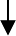 Students and faculties are made aware about the learning outcomes by following ways:The vision and mission statements are displayed in the Prospectus and on the college website .Programme Educational Objectives (PEO), Programme outcomes (PO) and course outcomes (CO) have been defined by every department.Programme Educational Objectives (PEO) and Programme outcomes (PO) are discussed by faculty in the classrooms.Programme Educational Objectives (PEO), Programme Outcomes (PO) are published on the college website.B.A. & B.Sc (All Courses) Programme Outcomes (POs): At the end of the  programme the learner will possess the following Program Outcome:Generic and Domain Knowledge - Ability to articulate, illustrate, analyze, synthesize and apply the knowledge of principles and frameworks of  respective subjects and allied domains to the solutions of real-world issues.Problem Solving & Innovation - Ability to Identify, formulate and provide innovative solution frameworks to real world  problems by systematically applying modern quantitative and qualitative problem solving tools and techniques. Critical Thinking - Ability to conduct investigation of multidimensional  problems using research based knowledge and research methods to arrive at data driven decisions.Effective Communication - Ability to effectively communicate in cross-cultural settings, in technology mediated environments, especially in the business context and with society at large.Leadership and Team Work - Ability to collaborate in an organizational context and across organizational boundaries and lead themselves and others in the achievement of organizational goals and optimize outcomes for all stakeholders.Global Orientation and Cross-Cultural Appreciation: Ability to approach any relevant business issues from a global perspective and exhibit an appreciation of Cross Cultural aspects of business and management.Entrepreneurship - Ability to identify entrepreneurial opportunities and leverage managerial & leadership skills for funding, leading & managing startups as well as professionalizing and growing family businesses.Environment and Sustainability - Ability to demonstrate knowledge of and need for sustainable development. Social Responsiveness and Ethics - Ability to exhibit a broad appreciation of the ethical and value underpinnings of managerial choices in a political, cross-cultural, globalized, digitized, socio-economic environment and distinguish between ethical and unethical behaviors & act with integrity.Life Long Learning – Ability to operate independently in new environment, acquire new knowledge and skills and assimilate them into the internalized knowledge and skills.MA & M.Sc Programme Outcomes (POs): At the end of the programme, the learner will possess the following Program Outcome:Thrust on research activity : Students are encouraged to pursue independent research assignment and research projects related to the domain of knowledge relevant to their courses /programmes of studies Generic and Domain Knowledge - Ability to articulate, illustrate, analyze, synthesize and apply the knowledge of principles and frameworks of  respective subjects and allied domains to the solutions of real-world issues.Problem Solving & Innovation - Ability to Identify, formulate and provide innovative solution frameworks to real world  problems by systematically applying modern quantitative and qualitative problem solving tools and techniques. Critical Thinking - Ability to conduct investigation of multidimensional  problems using research based knowledge and research methods to arrive at data driven decisions.Effective Communication - Ability to effectively communicate in cross-cultural settings, in technology mediated environments, especially in the business context and with society at large.Leadership and Team Work - Ability to collaborate in an organizational context and across organizational boundaries and lead themselves and others in the achievement of organizational goals and optimize outcomes for all stakeholders.Global Orientation and Cross-Cultural Appreciation: Ability to approach any relevant business issues from a global perspective and exhibit an appreciation of Cross Cultural aspects of business and management.Entrepreneurship - Ability to identify entrepreneurial opportunities and leverage managerial & leadership skills for funding, leading & managing startups as well as professionalizing and growing family businesses.Environment and Sustainability - Ability to demonstrate knowledge of and need for sustainable development. Social Responsiveness and Ethics - Ability to exhibit a broad appreciation of the ethical and value underpinnings of managerial choices in a political, cross-cultural, globalized, digitized, socio-economic environment and distinguish between ethical and unethical behaviors & act with integrity.